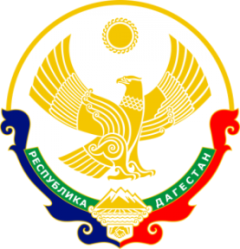 МИНИСТЕРСТВО ОБРАЗОВАНИЯ И НАУКИ РЕСПУБЛИКИ ДАГЕСТАН                                                   МУНИЦИПАЛЬНОЕ КАЗЕННОЕ ОБЩЕОБРАЗОВАТЕЛЬНОЕ УЧРЕЖДЕНИЕ«НИЖНЕКАЗАНИЩЕНСКАЯ  СРЕДНЯЯ ОБЩЕОБРАЗОВАТЕЛЬНАЯ ШКОЛА №4 им. М.ХАНГИШИЕВА»                                                                                                                                               РЕСПУБЛИКА ДАГЕСТАН БУЙНАКСКИЙ РАЙОН,С.НИЖНЕЕ-КАЗАНИЩЕ                       368205 Отчето проведении мероприятий приуроченных к Международному дню борьбы с коррупцией.В целях формирования у учащихся и воспитанников антикоррупционного мировоззрения и воспитания негативного отношения к коррупции в школе были проведены следующие мероприятия:08.12.2020г прошла встреча учащихся 9-11 классов  МКОУ «Нижнеказанищенская СОШ№4» с младшим  лейтенантом  полиции ,инспектором  по делам несовершеннолетних по Буйнакскому району  Юсуповой  З. А. Сотрудник полиции проинформировала учащихся о том , что такое коррупция, её видах и причинах возникновения, а также о том, чем взятка отличается от подарка и куда можно обратиться, если у жителей появится информация о фактах коррупции.Привела  примеры нескольких уголовных дел, фигурантами которых стали жители нашей республики, а также рассказала об ответственности, предусмотренной законом за совершение коррупционных преступлений.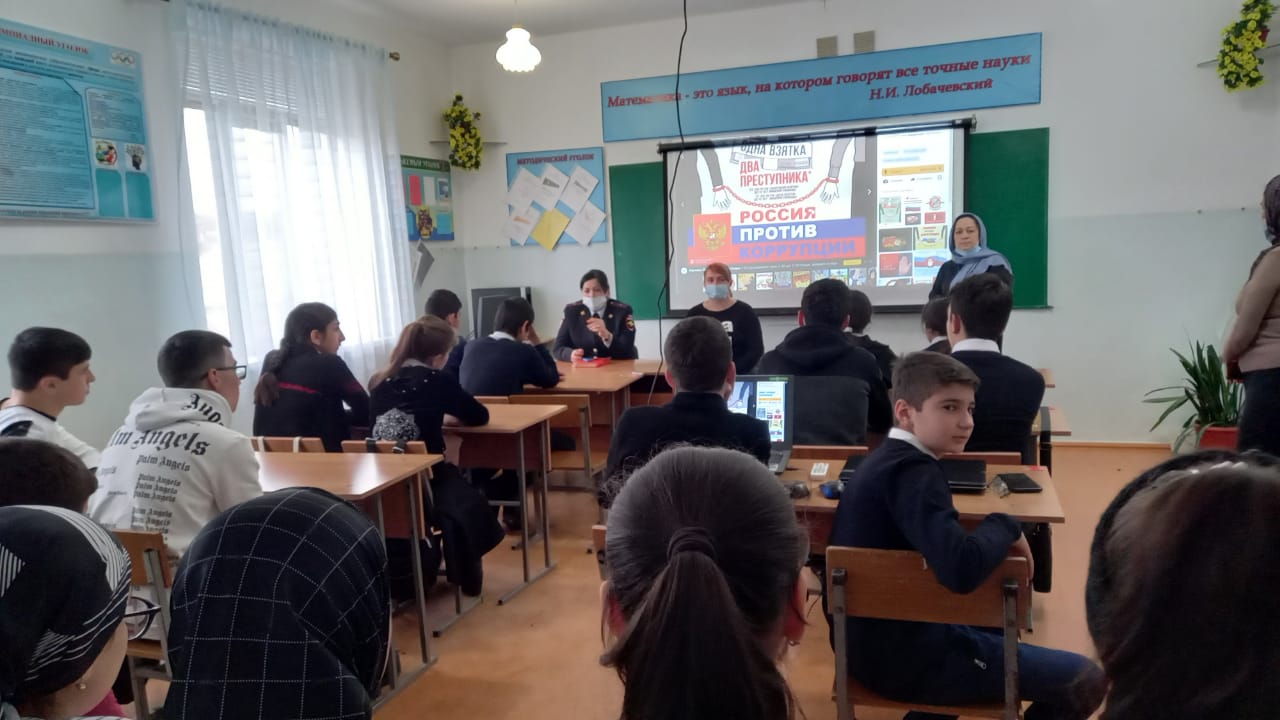 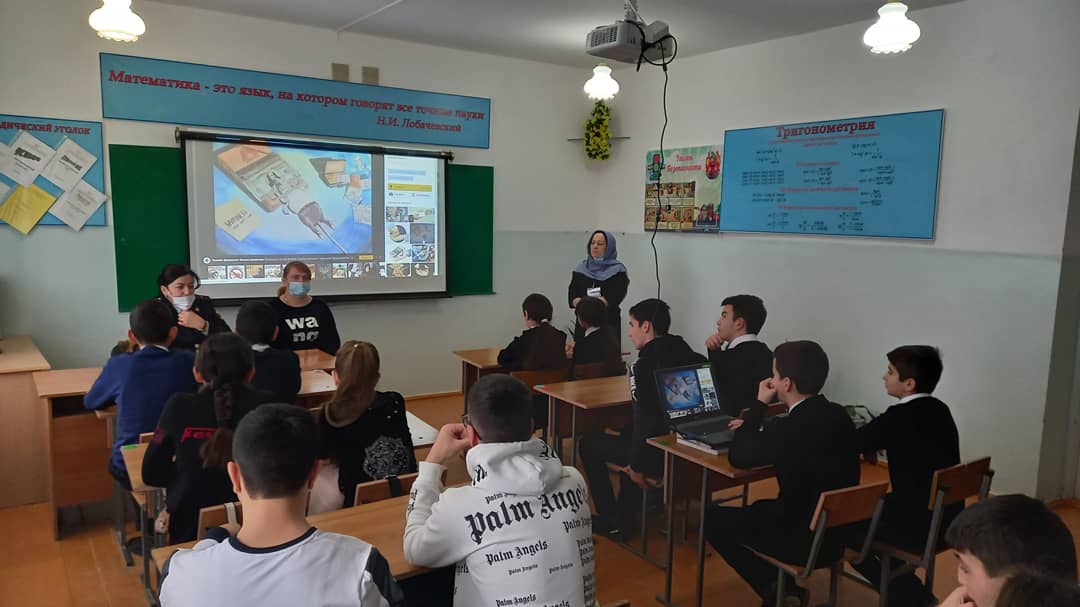 4.12.2020г.под ответственность. Заместителя директора по ВР.Гусейновой С.Ш. в 7 классе был проведен классный час на тему: «Коррупция-бомба замедленного действия », классный руководитель Бийбатырова С.И. Охвачено 9 учащихся.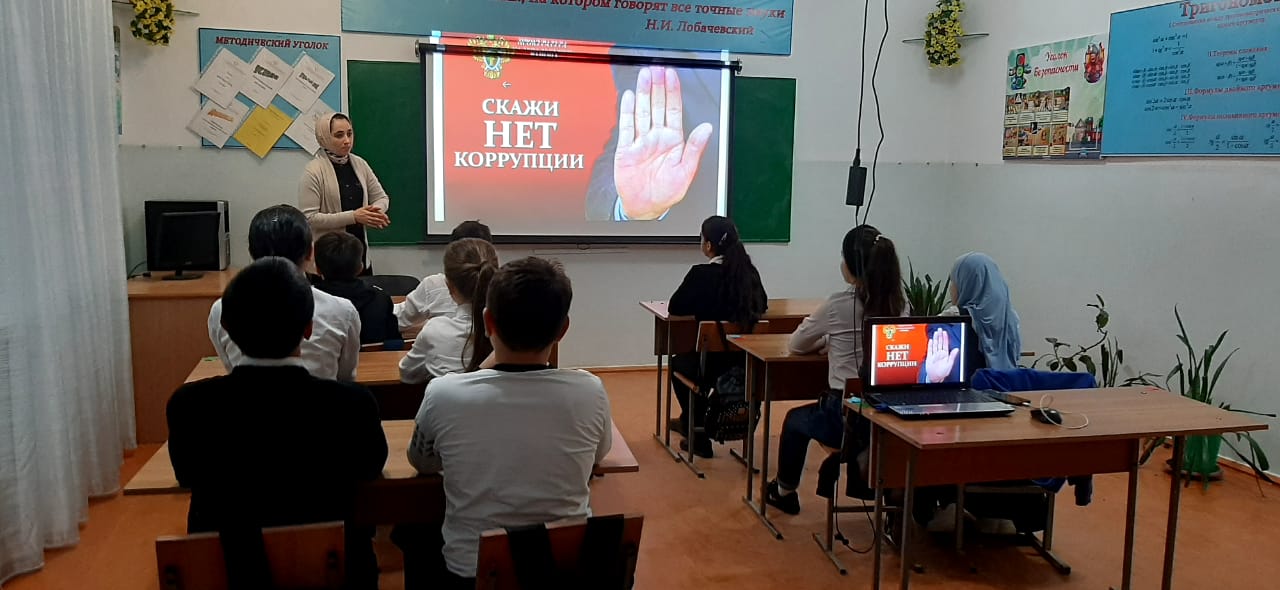 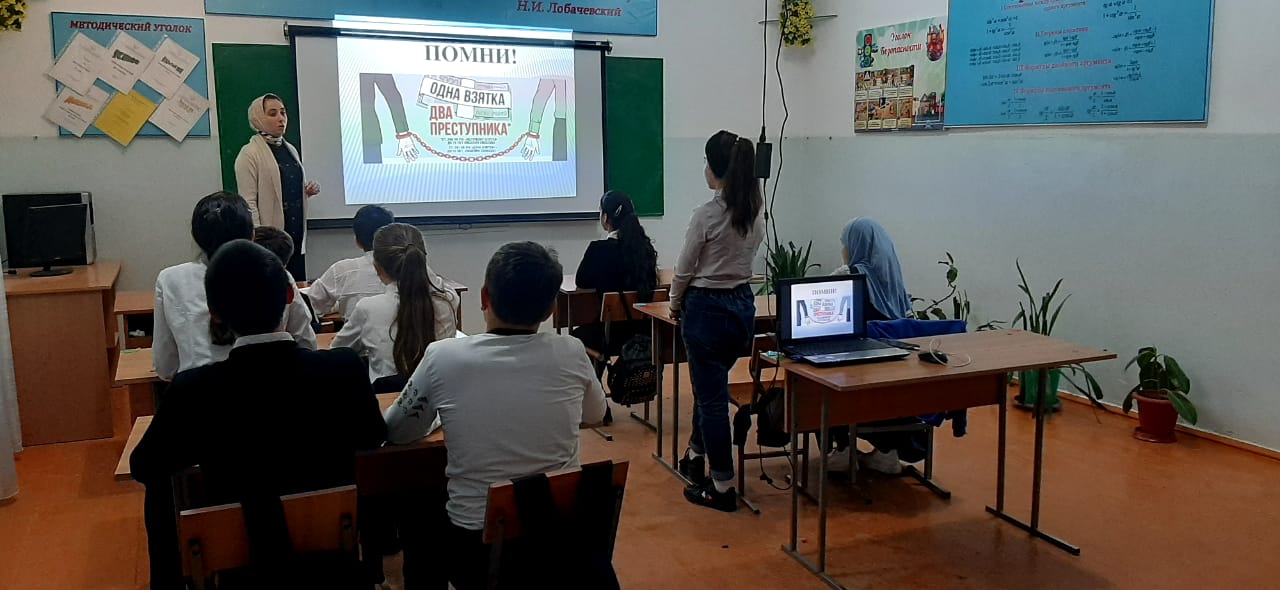 7.12.2020г.под ответственность. Заместителя директора по ВР.Гусейновой С.Ш. в 5классе был проведен классный час на тему: «Детям о коррупции», классный руководитель Магомедова Р.Н.. Охвачено 9 учащихся.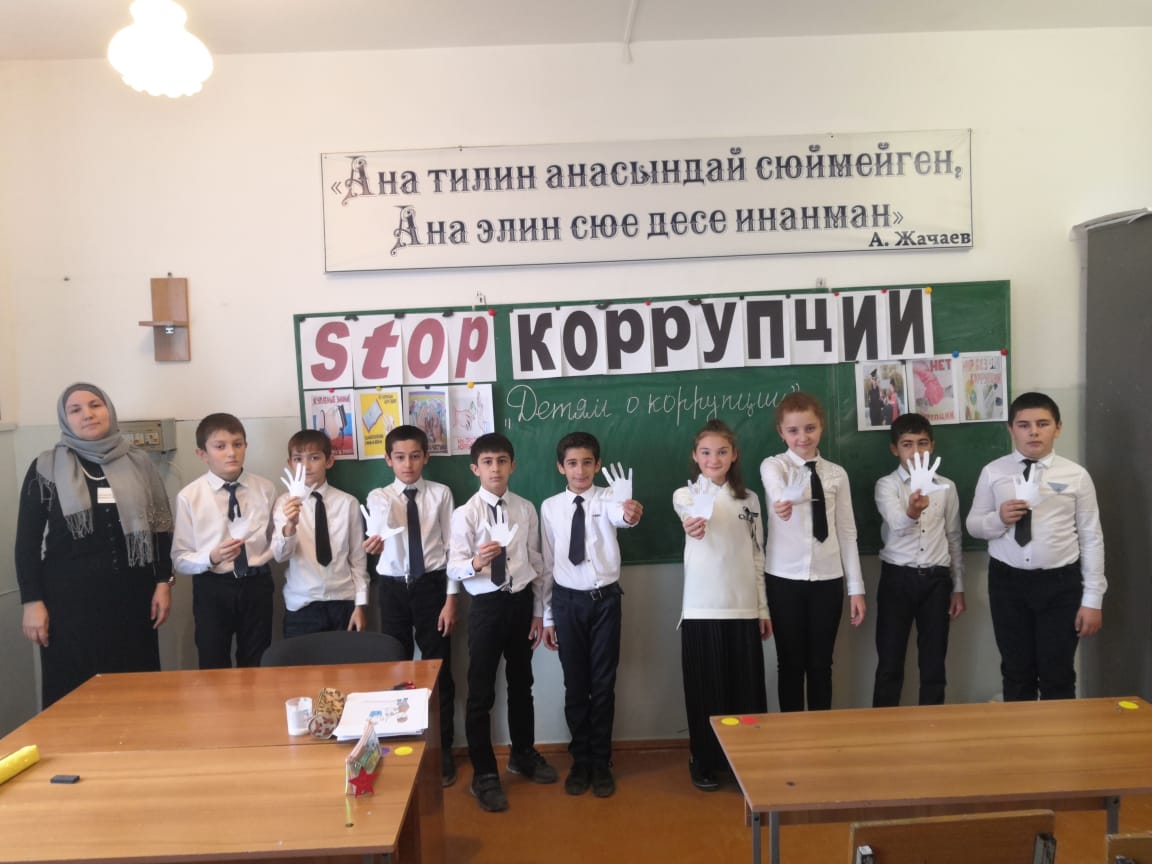 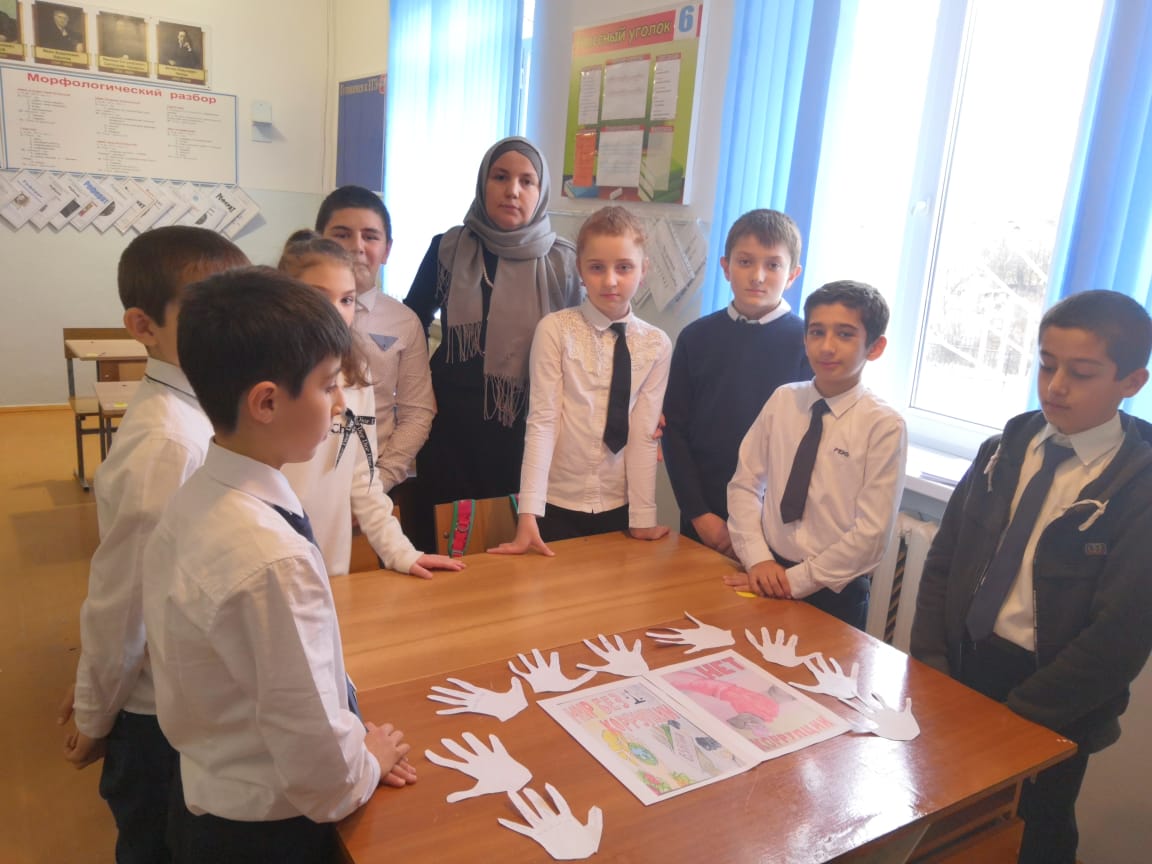 8.12.2020г. классным руководителем 6 класса Гаджиевой А.Г. проведён классный час на тему «Вместе против коррупции».Охвачено 11 учащихся.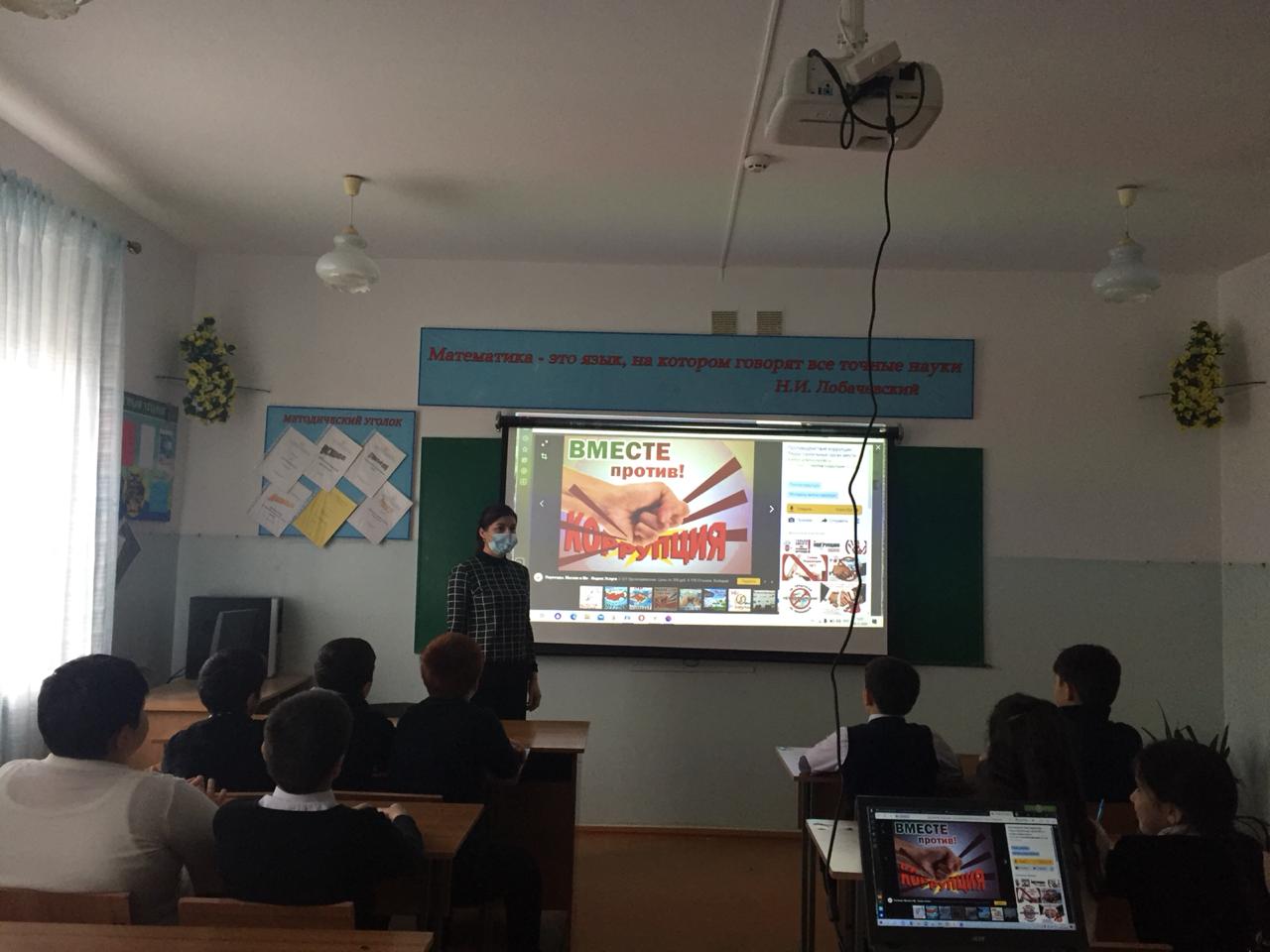 Директор школы ____________Абдуллатипова З.И.